NEED HELP?Collingham Area Pantryis offering a 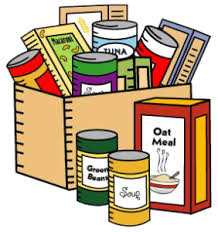    FREE FOOD SHOP   & DELIVERY SERVICEIf you’re income has been hit by the virus or you’re not eligible for Government support PLEASE get in touch: Email: collinghamfoodbank@gmail.comText or call: 07738 237 057(All communications handled in confidence)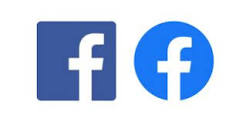           Further updates on facebook: Collingham Village NottsWith thanks to all our generous donors and helpers including Lincolnshire Co-op, Waitrose, Morrisons, Nottinghamshire CC & local individuals.